The Great Migration Who was involved in the Great Migration?African Americanswhite AmericansWhat did people in the Great Migration do?African Americans migrated from Southern States to Northern ones.Whites protested the movementWhat places are associated with the Great Migration?New York, New Jersey, Alabama, LouisianaMississippi, Texas, Georgia, CaliforniaWhat dates are important to the Great Migration?1916-1930Why did the Great Migration exist? To escape the widespread racism of the South States, to see out employment opportunities in urban environments.Also, to pursue what was widely perceived to be a “better life” in the North.The Great Migration had to do in the 1920’s being a decade of America changing because the Great Migration was when black African Americans traveled to Southern states in the United States of America because they wanted to escape their old lives to make a better new life. So, this decade and term is America changing and evolving to become a better place for all different types of people around the world such as myself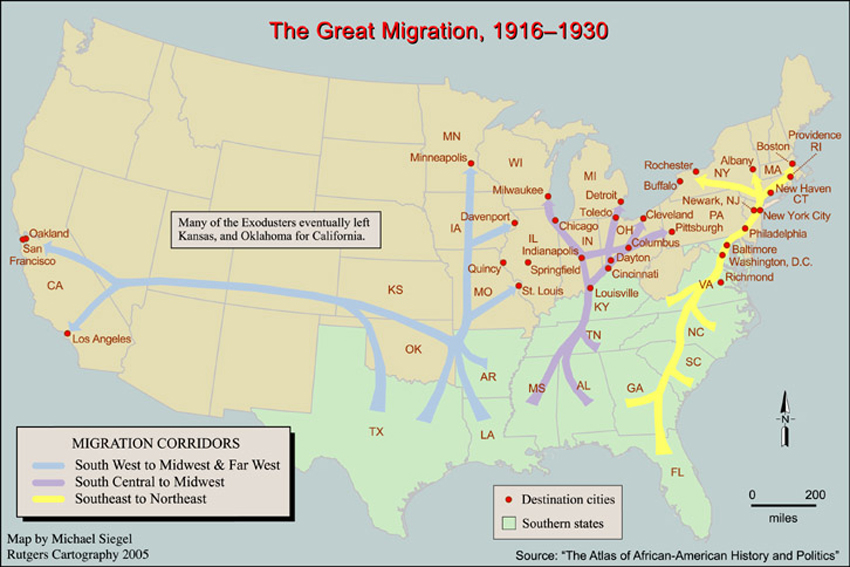 